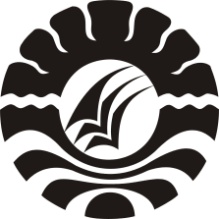 SKRIPSISTUDI TENTANG PERLUNYA PENGADAAN PUSAT SUMBER BELAJAR PADA SEKOLAH LANJUTAN TINGKAT ATAS (SLTA) DI KABUPATEN LEMBATA PROPINSI NUSA TENGGARA TIMURYOHANES OLAK LANGODAIPROGRAM STUDI TEKNOLOGI PENDIDIKANFAKULTAS ILMU PENDIDIKANUNIVERSITAS NEGERI MAKASSAR2016